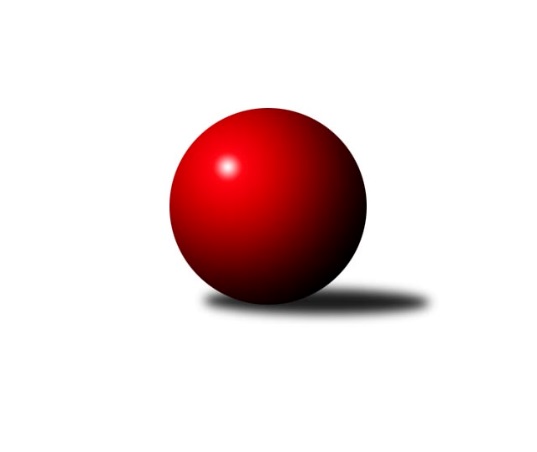 Č.5Ročník 2012/2013	5.6.2024 1. KLD C 2012/2013Statistika 5. kolaTabulka družstev:		družstvo	záp	výh	rem	proh	skore	sety	průměr	body	plné	dorážka	chyby	1.	Horní Benešov dorci˝A˝	5	5	0	0	17.0 : 3.0 	(42.5 : 17.5)	1528	10	1039	489	19	2.	TJ Valašské Meziříčí B	5	3	2	0	13.0 : 7.0 	(36.5 : 23.5)	1500	8	1037	463	27.4	3.	KK Šumperk	5	3	1	1	13.0 : 7.0 	(30.5 : 29.5)	1507	7	1042	465	26.6	4.	TJ Valašské Meziříčí A	5	2	1	2	10.0 : 10.0 	(34.5 : 25.5)	1479	5	1023	457	23.8	5.	TJ Lokomotiva Česká Třebová	5	1	2	2	9.0 : 11.0 	(28.0 : 32.0)	1437	4	987	450	30.4	6.	Kelč˝A˝	5	2	0	3	8.0 : 12.0 	(26.5 : 33.5)	1495	4	1029	467	25.4	7.	TJ Sokol Rybník	5	0	1	4	5.0 : 15.0 	(21.5 : 38.5)	1344	1	945	399	45.8	8.	TJ Tatran Litovel dorci˝A˝	5	0	1	4	5.0 : 15.0 	(20.0 : 40.0)	1388	1	979	409	42.4Tabulka doma:		družstvo	záp	výh	rem	proh	skore	sety	průměr	body	maximum	minimum	1.	Horní Benešov dorci˝A˝	3	3	0	0	10.0 : 2.0 	(26.0 : 10.0)	1575	6	1627	1547	2.	KK Šumperk	3	2	1	0	9.0 : 3.0 	(21.5 : 14.5)	1512	5	1537	1492	3.	Kelč˝A˝	2	2	0	0	7.0 : 1.0 	(15.0 : 9.0)	1515	4	1579	1451	4.	TJ Valašské Meziříčí B	2	2	0	0	6.0 : 2.0 	(16.0 : 8.0)	1585	4	1618	1552	5.	TJ Valašské Meziříčí A	3	1	1	1	7.0 : 5.0 	(20.5 : 15.5)	1562	3	1597	1493	6.	TJ Lokomotiva Česká Třebová	2	1	0	1	5.0 : 3.0 	(11.5 : 12.5)	1510	2	1576	1443	7.	TJ Tatran Litovel dorci˝A˝	2	0	1	1	3.0 : 5.0 	(13.0 : 11.0)	1408	1	1439	1376	8.	TJ Sokol Rybník	3	0	1	2	3.0 : 9.0 	(12.5 : 23.5)	1315	1	1354	1239Tabulka venku:		družstvo	záp	výh	rem	proh	skore	sety	průměr	body	maximum	minimum	1.	Horní Benešov dorci˝A˝	2	2	0	0	7.0 : 1.0 	(16.5 : 7.5)	1505	4	1543	1466	2.	TJ Valašské Meziříčí B	3	1	2	0	7.0 : 5.0 	(20.5 : 15.5)	1486	4	1520	1427	3.	KK Šumperk	2	1	0	1	4.0 : 4.0 	(9.0 : 15.0)	1504	2	1540	1468	4.	TJ Valašské Meziříčí A	2	1	0	1	3.0 : 5.0 	(14.0 : 10.0)	1438	2	1507	1369	5.	TJ Lokomotiva Česká Třebová	3	0	2	1	4.0 : 8.0 	(16.5 : 19.5)	1412	2	1483	1332	6.	TJ Sokol Rybník	2	0	0	2	2.0 : 6.0 	(9.0 : 15.0)	1359	0	1364	1353	7.	TJ Tatran Litovel dorci˝A˝	3	0	0	3	2.0 : 10.0 	(7.0 : 29.0)	1382	0	1427	1347	8.	Kelč˝A˝	3	0	0	3	1.0 : 11.0 	(11.5 : 24.5)	1489	0	1551	1404Tabulka podzimní části:		družstvo	záp	výh	rem	proh	skore	sety	průměr	body	doma	venku	1.	Horní Benešov dorci˝A˝	5	5	0	0	17.0 : 3.0 	(42.5 : 17.5)	1528	10 	3 	0 	0 	2 	0 	0	2.	TJ Valašské Meziříčí B	5	3	2	0	13.0 : 7.0 	(36.5 : 23.5)	1500	8 	2 	0 	0 	1 	2 	0	3.	KK Šumperk	5	3	1	1	13.0 : 7.0 	(30.5 : 29.5)	1507	7 	2 	1 	0 	1 	0 	1	4.	TJ Valašské Meziříčí A	5	2	1	2	10.0 : 10.0 	(34.5 : 25.5)	1479	5 	1 	1 	1 	1 	0 	1	5.	TJ Lokomotiva Česká Třebová	5	1	2	2	9.0 : 11.0 	(28.0 : 32.0)	1437	4 	1 	0 	1 	0 	2 	1	6.	Kelč˝A˝	5	2	0	3	8.0 : 12.0 	(26.5 : 33.5)	1495	4 	2 	0 	0 	0 	0 	3	7.	TJ Sokol Rybník	5	0	1	4	5.0 : 15.0 	(21.5 : 38.5)	1344	1 	0 	1 	2 	0 	0 	2	8.	TJ Tatran Litovel dorci˝A˝	5	0	1	4	5.0 : 15.0 	(20.0 : 40.0)	1388	1 	0 	1 	1 	0 	0 	3Tabulka jarní části:		družstvo	záp	výh	rem	proh	skore	sety	průměr	body	doma	venku	1.	TJ Sokol Rybník	0	0	0	0	0.0 : 0.0 	(0.0 : 0.0)	0	0 	0 	0 	0 	0 	0 	0 	2.	TJ Valašské Meziříčí A	0	0	0	0	0.0 : 0.0 	(0.0 : 0.0)	0	0 	0 	0 	0 	0 	0 	0 	3.	TJ Valašské Meziříčí B	0	0	0	0	0.0 : 0.0 	(0.0 : 0.0)	0	0 	0 	0 	0 	0 	0 	0 	4.	TJ Tatran Litovel dorci˝A˝	0	0	0	0	0.0 : 0.0 	(0.0 : 0.0)	0	0 	0 	0 	0 	0 	0 	0 	5.	Horní Benešov dorci˝A˝	0	0	0	0	0.0 : 0.0 	(0.0 : 0.0)	0	0 	0 	0 	0 	0 	0 	0 	6.	TJ Lokomotiva Česká Třebová	0	0	0	0	0.0 : 0.0 	(0.0 : 0.0)	0	0 	0 	0 	0 	0 	0 	0 	7.	KK Šumperk	0	0	0	0	0.0 : 0.0 	(0.0 : 0.0)	0	0 	0 	0 	0 	0 	0 	0 	8.	Kelč˝A˝	0	0	0	0	0.0 : 0.0 	(0.0 : 0.0)	0	0 	0 	0 	0 	0 	0 	0 Zisk bodů pro družstvo:		jméno hráče	družstvo	body	zápasy	v %	dílčí body	sety	v %	1.	Jaromír Hendrych ml. 	Horní Benešov dorci˝A˝ 	5	/	5	(100%)	15.5	/	20	(78%)	2.	Marek Frydrych 	TJ Valašské Meziříčí B 	5	/	5	(100%)	15	/	20	(75%)	3.	Natálie Topičová 	TJ Valašské Meziříčí B 	4	/	5	(80%)	15.5	/	20	(78%)	4.	Jiří Kmoníček 	TJ Lokomotiva Česká Třebová 	4	/	5	(80%)	14	/	20	(70%)	5.	Adam Běláška 	KK Šumperk 	4	/	5	(80%)	13.5	/	20	(68%)	6.	David Láčík 	Horní Benešov dorci˝A˝ 	3	/	4	(75%)	11	/	16	(69%)	7.	Ludmila Šťastná 	TJ Valašské Meziříčí A 	3	/	5	(60%)	13	/	20	(65%)	8.	Michal Krejčiřík 	Horní Benešov dorci˝A˝ 	3	/	5	(60%)	12	/	20	(60%)	9.	Lucie Šťastná 	TJ Valašské Meziříčí A 	3	/	5	(60%)	10.5	/	20	(53%)	10.	Jan Kmoníček 	TJ Lokomotiva Česká Třebová 	3	/	5	(60%)	10.5	/	20	(53%)	11.	Michal Vejda 	TJ Sokol Rybník 	3	/	5	(60%)	10.5	/	20	(53%)	12.	Monika Pavelková 	Kelč˝A˝ 	3	/	5	(60%)	9	/	20	(45%)	13.	Martin Sedlář 	KK Šumperk 	2	/	3	(67%)	6	/	12	(50%)	14.	Marie Effenbergerová 	KK Šumperk 	2	/	3	(67%)	5	/	12	(42%)	15.	Tomaš Vybíral 	Kelč˝A˝ 	2	/	4	(50%)	9	/	16	(56%)	16.	Martin Hampl 	TJ Tatran Litovel dorci˝A˝ 	2	/	4	(50%)	7	/	16	(44%)	17.	Filip Morávek 	Horní Benešov dorci˝A˝ 	1	/	1	(100%)	4	/	4	(100%)	18.	Michal Rickwod 	TJ Lokomotiva Česká Třebová 	1	/	2	(50%)	2.5	/	8	(31%)	19.	Martin Mikulič 	KK Šumperk 	1	/	3	(33%)	6	/	12	(50%)	20.	Tomáš Pěruška 	TJ Tatran Litovel dorci˝A˝ 	1	/	3	(33%)	4	/	12	(33%)	21.	Anna Mašláňová 	Kelč˝A˝ 	1	/	3	(33%)	3	/	12	(25%)	22.	Petr Jindra 	TJ Tatran Litovel dorci˝A˝ 	1	/	4	(25%)	4	/	16	(25%)	23.	Kristýna Štreichová 	TJ Valašské Meziříčí A 	1	/	5	(20%)	11	/	20	(55%)	24.	Jiří Šafář 	TJ Sokol Rybník 	1	/	5	(20%)	6	/	20	(30%)	25.	Pavla Čípová 	TJ Valašské Meziříčí B 	1	/	5	(20%)	6	/	20	(30%)	26.	Marie Pavelková 	Kelč˝A˝ 	0	/	1	(0%)	2	/	4	(50%)	27.	Vojtěch Novotný 	TJ Sokol Rybník 	0	/	1	(0%)	2	/	4	(50%)	28.	Dominik Hůlka 	TJ Sokol Rybník 	0	/	1	(0%)	2	/	4	(50%)	29.	Michaela Suchá 	TJ Sokol Rybník 	0	/	1	(0%)	0	/	4	(0%)	30.	David Vítek 	TJ Lokomotiva Česká Třebová 	0	/	1	(0%)	0	/	4	(0%)	31.	Dominika Vinklarová 	Kelč˝A˝ 	0	/	2	(0%)	3.5	/	8	(44%)	32.	Jan Bauer 	TJ Sokol Rybník 	0	/	2	(0%)	1	/	8	(13%)	33.	Milan Přidal 	TJ Tatran Litovel dorci˝A˝ 	0	/	3	(0%)	4	/	12	(33%)Průměry na kuželnách:		kuželna	průměr	plné	dorážka	chyby	výkon na hráče	1.	TJ Lokomotiva Česká Třebová, 1-4	1520	1039	480	27.0	(506.8)	2.	 Horní Benešov, 1-4	1519	1040	478	26.5	(506.4)	3.	TJ Valašské Meziříčí, 1-4	1513	1039	473	30.9	(504.4)	4.	TJ Kelč, 1-2	1477	1004	472	25.0	(492.3)	5.	KK Šumperk, 1-4	1464	1014	450	27.8	(488.2)	6.	TJ Tatran Litovel, 1-2	1427	1009	418	35.0	(475.8)	7.	TJ Sokol Rybník, 1-2	1351	947	404	36.8	(450.6)Nejlepší výkony na kuželnách:TJ Lokomotiva Česká Třebová, 1-4TJ Lokomotiva Česká Třebová	1576	4. kolo	Monika Pavelková 	Kelč˝A˝	546	4. koloKelč˝A˝	1551	4. kolo	Marek Frydrych 	TJ Valašské Meziříčí B	535	2. koloTJ Valašské Meziříčí B	1511	2. kolo	Jan Kmoníček 	TJ Lokomotiva Česká Třebová	535	4. koloTJ Lokomotiva Česká Třebová	1443	2. kolo	Jiří Kmoníček 	TJ Lokomotiva Česká Třebová	530	4. kolo		. kolo	Jiří Kmoníček 	TJ Lokomotiva Česká Třebová	524	2. kolo		. kolo	Natálie Topičová 	TJ Valašské Meziříčí B	522	2. kolo		. kolo	Michal Rickwod 	TJ Lokomotiva Česká Třebová	511	4. kolo		. kolo	Tomaš Vybíral 	Kelč˝A˝	509	4. kolo		. kolo	Dominika Vinklarová 	Kelč˝A˝	496	4. kolo		. kolo	Jan Kmoníček 	TJ Lokomotiva Česká Třebová	474	2. kolo Horní Benešov, 1-4Horní Benešov dorci˝A˝	1627	3. kolo	Michal Krejčiřík 	Horní Benešov dorci˝A˝	557	3. koloHorní Benešov dorci˝A˝	1552	4. kolo	Jaromír Hendrych ml. 	Horní Benešov dorci˝A˝	541	1. koloHorní Benešov dorci˝A˝	1547	1. kolo	Jaromír Hendrych ml. 	Horní Benešov dorci˝A˝	539	3. koloKK Šumperk	1540	4. kolo	David Láčík 	Horní Benešov dorci˝A˝	531	3. koloTJ Tatran Litovel dorci˝A˝	1427	1. kolo	David Láčík 	Horní Benešov dorci˝A˝	528	4. koloTJ Lokomotiva Česká Třebová	1422	3. kolo	Jaromír Hendrych ml. 	Horní Benešov dorci˝A˝	526	4. kolo		. kolo	Jan Kmoníček 	TJ Lokomotiva Česká Třebová	522	3. kolo		. kolo	Adam Běláška 	KK Šumperk	520	4. kolo		. kolo	Marie Effenbergerová 	KK Šumperk	512	4. kolo		. kolo	Martin Sedlář 	KK Šumperk	508	4. koloTJ Valašské Meziříčí, 1-4TJ Valašské Meziříčí B	1618	3. kolo	Natálie Topičová 	TJ Valašské Meziříčí B	597	5. koloTJ Valašské Meziříčí A	1597	3. kolo	Marek Frydrych 	TJ Valašské Meziříčí B	569	3. koloTJ Valašské Meziříčí A	1597	1. kolo	Ludmila Šťastná 	TJ Valašské Meziříčí A	554	3. koloTJ Valašské Meziříčí B	1552	5. kolo	Jaromír Hendrych ml. 	Horní Benešov dorci˝A˝	550	5. koloHorní Benešov dorci˝A˝	1543	5. kolo	Ludmila Šťastná 	TJ Valašské Meziříčí A	545	1. koloTJ Valašské Meziříčí B	1520	1. kolo	Natálie Topičová 	TJ Valašské Meziříčí B	543	1. koloKelč˝A˝	1511	3. kolo	Michal Vejda 	TJ Sokol Rybník	531	5. koloTJ Valašské Meziříčí A	1493	5. kolo	Pavla Čípová 	TJ Valašské Meziříčí B	528	3. koloTJ Sokol Rybník	1353	5. kolo	Marek Frydrych 	TJ Valašské Meziříčí B	528	1. koloTJ Tatran Litovel dorci˝A˝	1347	3. kolo	Lucie Šťastná 	TJ Valašské Meziříčí A	527	1. koloTJ Kelč, 1-2Kelč˝A˝	1579	2. kolo	Tomaš Vybíral 	Kelč˝A˝	534	2. koloTJ Valašské Meziříčí A	1507	2. kolo	Monika Pavelková 	Kelč˝A˝	530	2. koloKelč˝A˝	1451	5. kolo	Ludmila Šťastná 	TJ Valašské Meziříčí A	519	2. koloTJ Tatran Litovel dorci˝A˝	1371	5. kolo	Anna Mašláňová 	Kelč˝A˝	515	2. kolo		. kolo	Kristýna Štreichová 	TJ Valašské Meziříčí A	506	2. kolo		. kolo	Monika Pavelková 	Kelč˝A˝	505	5. kolo		. kolo	Tomaš Vybíral 	Kelč˝A˝	501	5. kolo		. kolo	Petr Jindra 	TJ Tatran Litovel dorci˝A˝	482	5. kolo		. kolo	Lucie Šťastná 	TJ Valašské Meziříčí A	482	2. kolo		. kolo	Tomáš Pěruška 	TJ Tatran Litovel dorci˝A˝	462	5. koloKK Šumperk, 1-4KK Šumperk	1537	5. kolo	Adam Běláška 	KK Šumperk	564	3. koloKK Šumperk	1508	1. kolo	Adam Běláška 	KK Šumperk	526	5. koloKK Šumperk	1492	3. kolo	Adam Běláška 	KK Šumperk	516	1. koloTJ Lokomotiva Česká Třebová	1483	5. kolo	Martin Mikulič 	KK Šumperk	515	5. koloKelč˝A˝	1404	1. kolo	Jiří Kmoníček 	TJ Lokomotiva Česká Třebová	508	5. koloTJ Sokol Rybník	1364	3. kolo	Martin Mikulič 	KK Šumperk	505	1. kolo		. kolo	Monika Pavelková 	Kelč˝A˝	498	1. kolo		. kolo	Marie Effenbergerová 	KK Šumperk	496	5. kolo		. kolo	Michal Rickwod 	TJ Lokomotiva Česká Třebová	494	5. kolo		. kolo	Marie Effenbergerová 	KK Šumperk	487	1. koloTJ Tatran Litovel, 1-2KK Šumperk	1468	2. kolo	Marek Frydrych 	TJ Valašské Meziříčí B	538	4. koloTJ Tatran Litovel dorci˝A˝	1439	4. kolo	Martin Sedlář 	KK Šumperk	526	2. koloTJ Valašské Meziříčí B	1427	4. kolo	Tomáš Pěruška 	TJ Tatran Litovel dorci˝A˝	512	4. koloTJ Tatran Litovel dorci˝A˝	1376	2. kolo	Adam Běláška 	KK Šumperk	495	2. kolo		. kolo	Martin Hampl 	TJ Tatran Litovel dorci˝A˝	474	2. kolo		. kolo	Martin Hampl 	TJ Tatran Litovel dorci˝A˝	469	4. kolo		. kolo	Natálie Topičová 	TJ Valašské Meziříčí B	462	4. kolo		. kolo	Milan Přidal 	TJ Tatran Litovel dorci˝A˝	458	4. kolo		. kolo	Petr Jindra 	TJ Tatran Litovel dorci˝A˝	454	2. kolo		. kolo	Milan Přidal 	TJ Tatran Litovel dorci˝A˝	448	2. koloTJ Sokol Rybník, 1-2Horní Benešov dorci˝A˝	1466	2. kolo	Michal Vejda 	TJ Sokol Rybník	506	1. koloTJ Valašské Meziříčí A	1369	4. kolo	Jaromír Hendrych ml. 	Horní Benešov dorci˝A˝	506	2. koloTJ Sokol Rybník	1354	2. kolo	David Láčík 	Horní Benešov dorci˝A˝	487	2. koloTJ Sokol Rybník	1351	1. kolo	Michal Krejčiřík 	Horní Benešov dorci˝A˝	473	2. koloTJ Lokomotiva Česká Třebová	1332	1. kolo	Michal Vejda 	TJ Sokol Rybník	472	4. koloTJ Sokol Rybník	1239	4. kolo	Jiří Kmoníček 	TJ Lokomotiva Česká Třebová	468	1. kolo		. kolo	Jan Kmoníček 	TJ Lokomotiva Česká Třebová	466	1. kolo		. kolo	Ludmila Šťastná 	TJ Valašské Meziříčí A	463	4. kolo		. kolo	Dominik Hůlka 	TJ Sokol Rybník	463	2. kolo		. kolo	Kristýna Štreichová 	TJ Valašské Meziříčí A	458	4. koloČetnost výsledků:	4.0 : 0.0	5x	3.0 : 1.0	6x	2.0 : 2.0	4x	1.0 : 3.0	4x	0.0 : 4.0	1x